Cell Growth and Reproduction Guided Notes1.  Two reasons _________________ cannot continue to grow larger __________________________________________:(a) The larger a cell becomes, the more _________________________ the cell places on its DNA.  As cell gets bigger, it does not make extra copies of ______________________.(b) Cell has more trouble moving enough _____________________ and wastes across the cell membrane.  2.   Before it becomes too large, a growing cell _______________________ forming two “______________________” cells.  The process by which a cell ____________________________ into two new daughter cells is called _______________ ______________________________.3. The ____________ ________________ is a series of events a cell goes through as it grows and divides.4.  Before the cell _______________________, it must first copy its _________________________________ information.  Two stages for cell division:(1) ____________________________ – division of the nucleus(2) ______________________________________ – division of the cytoplasm5.  Reproduction by mitosis is _______________________, because the daughter cells are ___________________________ identical to the parent cell. 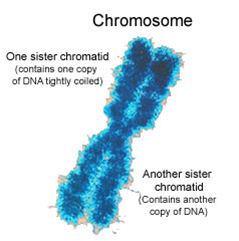 6.  Chromosomes are composed of DNA and proteins and pass ___________________________ information from one ____________________________ to the next.  Humans have _____________ chromosomes.  (23 pairs).  One of each pair from mom and one from dad7.  Chromosomes are visible only during cell _________________________, when they ___________________________ into compact, tightly coiled structures.8.  Before cell division occurs, each ____________________________________ is replicated or _______________________.  Because of this, each chromosome has two identical “_________________________” chromatids.  When the cell divides the ____________________ _______________________________ separate from each other, so that one ________________________________________ goes into each of the new ________________________.9.  In humans, only chromosome pairs 1-22 reproduce via ___________________, because these chromosomes include somatic (body) cells.  Examples of ________________________ cells include: muscle, blood, bone, and skin cells.10. The purpose of mitosis in multicellular organisms is ____________________ and ___________________ of damaged tissues.  The purpose of mitosis in unicellular organisms is replication (creating a new organism).11. The __________________ ________________________ is the series of events that cells go through as they _______________________ and _________________.  Consists of 4 phases:1. M phase – _________________________ and cytokinesis2. _________ phase – chromosome replication3. G1 and G2 phases – “____________________” of time with intense _________________________ and activity12.  Interphase consists of three phases: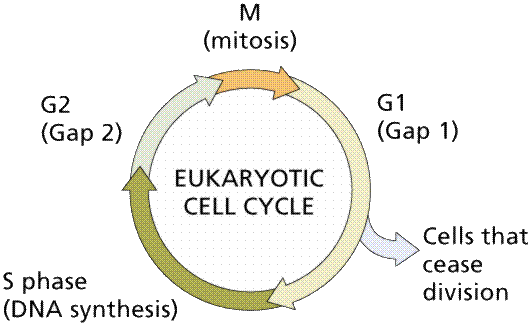 a.  G1 phaseb.  S phasec.  G2 phase13.  The _________ phase is a period of activity in which cells do most of their ___________________.  Cells _____________________ in size and synthesize new __________________ and organelles.14.  The ___________ phase is a period in which _______________________________ are replicated and the synthesis of DNA (DNA replication) occurs.15.  The ____________ phase is the shortest of the three phases of _________________________________.  Many organelles and molecules required for ____________ ______________________ are produced.  When G2 phase is over, cell is ready to enter _______________- phase and begin cell division.16.  Mitosis is the time of cell ________________________________.  Mitosis process can last from a few minutes to several days.  Four phases included:a.  Prophase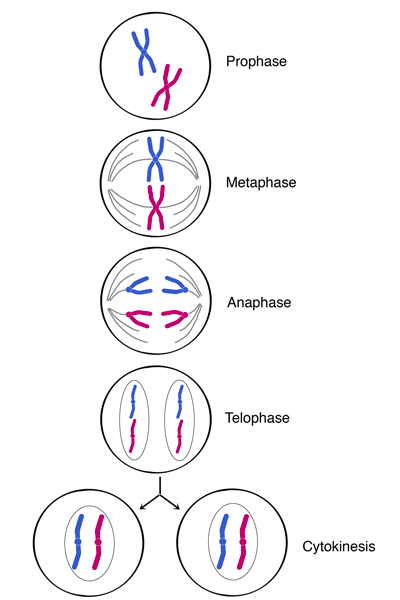 b.  Metaphasec.   Anaphased. Telephase17.  Prophase is the longest phase of mitosis.  a. _____________________ condenses into chromosomes.  b.____________  ___________________ dissolves. c. ________________________ move to poles.  d. ________________________ fibers formCentromere = Center of ____________________________________________________ = organize spindle, that will help separate chromosomes during divisionSpindle = microtubules that guide __________________________18.  Metaphase is a short phase.  Chromosomes line up at the _____________________.  Microtubules connect centromere to ________________________.19.  During _____________________, centromeres split and sister ______________________  separate to become individual __________________________.20.  During telophase, chromosomes ___________________________ and the nucleus reappears.21.  Cytokinesis = division of ______________________ making 2 new daughter cells a.  Animal cells Plasma membrane pinches along _________________________________Forms 2 new cellsb.  Plant CellsCell _______________________ laid across ______________________________Cell membrane forms around each cellNew _________________ _________________________ form22.  Results of mitosis:2 new cells with identical chromosomes as parent cellUnicellular organismsOrganism multipliedMulticellular organismsCell growth and reproductionTissue – groups of cells that work togetherOrgans – tissues organize in various combosOrgan Systems – multiple organs23.  Cancer - ________________________________ growth resulting from _________________________________ cell division a.  May be caused by ______________________________ factors or by changes of enzyme productionb.  Genes are segments of __________________ that control the production of a ____________________ portion just before DNA _________________________.  This is the key ____________________ period.24.  Cancer is a mistake in the _________________ _____________________.  Form masses of tissues called _____________________ – deprive normal cells of nutrients____________________________ cells enter circulatory system and spread – form new tumors2nd leading cause of death1st is heart disease25.  Genetic and environmental factorsDifferent countries different typesEnvironmental:  Cigarette smokeb.  Air and water pollutionc.  UV raysd. Viral infections26.  Cancer prevention includes a life healthy lifestyleDiets low in fat and high in fiberFruits, veggies, grain productsVitamins and mineralsA,C,E, CalciumExercise